ПРЕПОРЪКИТЕ НА ЛЕКАРИТЕ ГУБЯТ СИЛАТА СИ ПРЕД НИСКИТЕ ЦЕНИ НА ЛЕКАРСТВАТА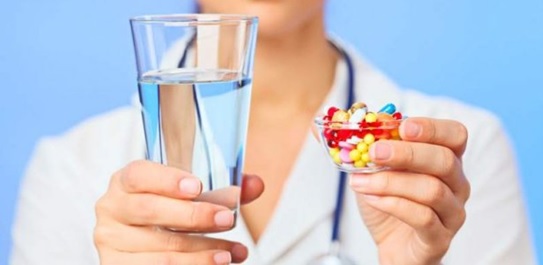 49% от руските потребители на безрецептурни лекарства казват, че са по-склонни да пренебрегват предписаните от лекарите препарати, ако цените на препоръчаните от тях лекарства са твърде високи – това са резултати от изследванията на Nielsen, „Руският потребител на безрецептурни лекарства в новите икономически условия", проведено през май 2016 г.. Такъв тип потребители са станали повече с 4 процентни пункта (пр.п.), в сравнение с септември 2015 г. Също така, 63% от анкетираните (+2 пункта в сравнение със септември 2015 г.), питат а аптеките за по-евтини аналози, което се потвърждава от 93% (+ 5 процентни пункта) фармацевти.Ръстът на цените на безрецептурни лекарства продължава да бъде осезаем за повечето потребители (през май 2016 г., 70% са забелязали увеличение на цените през последните 4 месеца). Ръстът потребителите оценяват средно на 54% (+6 пункта от септември 2015 г.) за вносните лекарства и 50% (+12 пункта) на произведените в Русия. 52% от анкетираните казват, че са започнали да купуват руски лекарства, вместо вносни.49% от руските потребители се стараят да намалят разходите си за лекарства, като основна стратегия (91%) остава изборът на аптеки с ниски цени.При избора на безрецептурни лекарства, руснаците все повече обръщат внимание на цените.Ръстът на цените на лекарствата притеснява руснаци не по-малко от увеличението на цените на хранителните продукти и комуналните услуги. В същото време намаляването на разходите за лекарства – не е най-популярната стратегия за спестяване: само 1 от 5 потребители в Русия казва, че икономисва на лекарства заради кризата.За да сравнят цените на лекарствата и да намерят евтини аптеки, 71% от руснаците използват интернет, 51% посещават различни аптеки, за да изберете най-изгодната. Купуването на безрецептурни лекарства онлайн, става все по-актуално в Русия: 33% казват, че са купували лекарствени препарати онлайн. Според данните за май 2016 г., най-популярните категории на онлайн поръчки са витамини (30%), аналгетици (14%) и препарати за лечение на стомашно-чревния тракт и черния дроб (12%).Мнение на фармацевтите.За фармацевтите, въздействието на кризата върху стратегията на клиентите в аптеките е очевидно: 96% от тях са заявили, че потребителите все повече се интересуват от цените и 91%  „напълно" и „частично" са се съгласили, че руският покупател е станал по-икономичен. Ако купувачът не е доволен от цената на лекарството, най-популярната стратегия според фармацевтите е да се избере по-евтин аналог – такива са 83% (+11 пр.п. в сравнение със септември 2015 г.). Делът на тези, които независимо от цената купуват лекарството или напускат аптеката без покупки е изключително малък.Въз основа на наблюденията на фармацевтите, според които по-голямата част от купувачите избират по-евтини аналози, вместо лекарства чиято цена им изглежда прекомерно висока, още веднъж потвърждава факта, че днес за руснаците цената се явява най-важният фактор при избора на безрецептурни лекарства.http://www.nielsen.com Може ли да се каже, че в последно време Вие…..?Май 2016 г.Разлика в показателите от септември 2015 г.…сте започнали да питате фармацевтите за по-евтини аналози на необходимите лекарства?63%+2 пр.п.…сте започнали по-често да пренебрегвате предписаните от лекарите препарати, ако цените на препоръчаните от тях лекарства са твърде високи?49%+4 пр.п.…сте започнали по-често да търсите в интернета информация за лекарства?66%+3 пр.п.…сте започнали по-често да купувате руски лекарства вместо вносни?52%+2 пр.п.